Уведомление о проведении публичных консультаций посредством сбора замечаний и предложений организаций и граждан в рамках анализа проекта нормативного правового акта на предмет его влияния на конкуренцию Приложение 1Анкетаучастника публичных консультаций, проводимых посредством сбора замечаний и предложений организаций и граждан в рамках анализа проекта нормативного правового акта на предмет его влияния на конкуренциюОбщие сведения об участнике публичных консультаций2. Общие сведения о проекте нормативного правового актаПриложение 2П О С Т А Н О В Л Е Н И Е  АДМИНИСТРАЦИИ ВЕЙДЕЛЕВСКОГО РАЙОНАБЕЛГОРОДСКОЙ ОБЛАСТИп.Вейделевка«____» __________2024  г.                                                           №______О внесении изменений в постановление администрации Вейделевского района от 20.07.2018 г. №144 В целях приведения нормативных правовых актов органов местного самоуправления в соответствие с действующим законодательством 
п о с т а н о в л я ю:Внести следующие изменения в постановление администрации Вейделевского района от 20.07.2018 г. №144 «Об утверждении административного регламента предоставления муниципальной услуги «Заключение договора на право размещения нестационарного торгового объекта на территории муниципального района «Вейделевский район».1.1. Абзац 2 пункта 1.3.1. раздела 1 Административного регламента предоставления муниципальной услуги «Заключение договора на право размещения нестационарного торгового объекта на территории муниципального района «Вейделевский район» изложить в следующей редакции:«Уполномоченный орган обеспечивает доступ заявителей к сведениям о порядке и сроках предоставления Услуги путем размещения информации на официальном сайте администрации Вейделевского района: https://vejdelevskij-r31.gosweb.gosuslugi.ru (далее - официальный сайт) и в Реестре государственных и муниципальных услуг (далее - Реестр).».1.2. Подпункт 2.5.1. пункта 2.5. раздела 2 Административного регламента предоставления муниципальной услуги «Заключение договора на право размещения нестационарного торгового объекта на территории муниципального района «Вейделевский район» изложить в следующей редакции:«2.5.1 Предоставление Услуги осуществляется в соответствии со следующими нормативно – правовыми актами:- Конституция Российской Федерации (принята всенародным голосованием 12.12.1993 г. с изменениями, одобренными в ходе общероссийского голосования 1 июля 2020 года);- Земельный кодекс Российской Федерации от 25.10.2001 г. № 136-ФЗ ((ред. от 14.02.2024) (с изм. и доп., вступ. в силу с 01.04.2024));- Гражданский кодекс Российской Федерации (часть первая) от 30.11.1994 г. № 51-ФЗ (ред. от 11.03.2024);- Гражданский кодекс Российской Федерации (часть вторая) от 26.01.1996 г. № 14-ФЗ (ред. от 24.07.2023) (с изм. и доп., вступ. в силу с 12.09.2023);- Градостроительный кодекс Российской Федерации от 29.12.2004 г. № 190-ФЗ (ред. от 25.12.2023) (с изм. и доп., вступ. в силу с 01.04.2024);- Федеральный закон от 06.10.2003 г. № 131-ФЗ «Об общих принципах организации местного самоуправления в Российской Федерации» (ред. от 23.03.2024);- Федеральный закон от 02.05.2006 г. № 59-ФЗ «О порядке рассмотрения обращений граждан Российской Федерации» ред. от 04.08.2023г.);- Федеральный закон от 27.07.2010 г. № 210-ФЗ «Об организации предоставления государственных и муниципальных услуг» ред. от 25.12.2023 г.);- Федеральный закон от 27.07.2006 г. № 152-ФЗ «О персональных данных» (ред. от 06.02.2023 г.);- Федеральный закон от 06.04.2011 г. № 63-ФЗ «Об электронной подписи» ред. от 04.08.2023 г.);- Федеральный закон от 28.12.2009 г. № 381-ФЗ «Об основах государственного регулирования торговой деятельности в Российской Федерации»;- Постановление Правительства Российской Федерации от 16.08.2012 г. № 840 «О порядке подачи и рассмотрения жалоб на решения и действия (бездействие) федеральных органов исполнительной власти и их должностных лиц, федеральных государственных служащих, должностных лиц государственных внебюджетных фондов Российской Федерации, а также Государственной корпорации по атомной энергии «Росатом» и ее должностных лиц» ред. от 13.06.2018 г.);- Постановление Правительства РФ от 26.03.2016 г. № 236 «О требованиях к предоставлению в электронной форме государственных и муниципальных услуг» (ред. от 17.04.2023 г.);- Постановление Правительства Белгородской области от 15.09.2014 г. № 342-пп «О предоставлении органами исполнительной власти, государственными органами, органами местного самоуправления, а также областными государственными и муниципальными учреждениями и другими организациями, в которых размещается государственное задание (заказ) или муниципальное задание (заказ), услуг в электронной форме» (ред. от 09.10.2023 г.);- Постановление Правительства Белгородской области от 28.02.2011 г. № 71-пп «Об определении порядка разработки и утверждения органами местного самоуправления муниципальных районов и городских округов схем размещения нестационарных торговых объектов» (ред. от 21.02.2022 г.);- Постановление администрации Вейделевского района от 19 мая 2022 г. № 146 «Об утверждении схемы размещения нестационарных торговых объектов на территории муниципального района «Вейделевский район» Белгородской области.».2. Заместителю начальника управления по организационно-контрольной и кадровой работе администрации Вейделевского района – начальнику организационно – контрольного отдела управления по организационно-контрольной и кадровой работе администрации Вейделевского района (Гончаренко О.Н.) опубликовать настоящее постановление в печатном средстве массовой информации муниципального района «Вейделевский район» «Информационный бюллетень Вейделевского района».3. Начальнику отдела делопроизводства, писем по связям с общественностью и СМИ администрации Вейделевского района (Аверина Н.В.) разместить данное постановление на сайте администрации Вейделевского района.4. Контроль за исполнением настоящего постановления возложить на заместителя главы администрации Вейделевского района по экономическому развитию, финансам и бюджетной политики - начальника управления финансов и налоговой политики администрации Вейделевского района Масютенко Г.Н.Глава администрации Вейделевского района                                                                      А.СамойловаАдминистрация Вейделевского районауведомляет о проведении публичных консультаций посредством сбора замечаний и предложений организаций и граждан по проекту постановления администрации Вейделевского района «О внесении изменений в постановление администрации Вейделевского района от 20.07.2018 г. №144»(наименование нормативного правового администрации Вейделевского района)на предмет его влияния на конкуренциюВ рамках публичных консультаций все заинтересованные лица могут направить свои замечания и предложения по проекту нормативного правового акта на предмет его влияния на конкуренцию.Замечания и предложения принимаются по адресу: Белгородская область, п. Вейделевка, ул. Первомайская, 1, кабинет 2012, а также по адресу электронной почты:  krasnikova_ii@ve.belregion.ru.Сроки приема замечаний и предложений: с 29.05.2024 года по  11.06.2024 года С учетом анализа поступивших замечаний и предложений будет подготовлен сводный доклад о результатах анализа проектов нормативных правовых актов администрации Вейделевского района, действующих нормативных правовых актов администрации Вейделевского района на предмет выявления рисков нарушения антимонопольного законодательства за 2024 год (указывается отчетный год), который до 01.03.2025 г. (указывается год, следующий за отчетным) в составе ежегодного доклада об антимонопольном комплаенсе будет размещен на официальном сайте администрации Вейделевского района в разделе «Антимонопольный комплаенс».К уведомлению прилагаются:1. Анкета участника публичных консультаций в формате word.2. Текст проекта нормативного правового акта в формате word.3. Текст действующего нормативного правового акта в формате word (если проектом анализируемого нормативного правового акта вносятся изменения).4. Обоснование необходимости реализации предлагаемых решений посредством принятия нормативного правового акта, в том числе их влияния на конкуренцию, в формате word.Место размещения приложений в информационно-телекоммуникационной сети «Интернет» - официальный сайт администрации Вейделевского района, раздел «Антимонопольный комплаенс»: https://vejdelevskij-r31.gosweb.gosuslugi.ru/deyatelnost/napravleniya-deyatelnosti/antimonopolnyy-komplaens/Контактное лицо: Красникова Ирина Ивановна – заместитель начальника экономического отдела управления экономического развития и прогнозирования администрации района, 8(47237) 5-50-21.Режим работы:с 8-00 до 17-00, перерыв с 12-00 до 13-00Наименование хозяйствующего субъекта (организации)Администрация Вейделевского районаСфера деятельности хозяйствующего субъекта (организации)84.11.3  -  Деятельность органов местного самоуправления по управлению вопросами общего характераИНН хозяйствующего субъекта (организации)3105001092ФИО участника публичных консультацийАдминистрация муниципального района «Вейделевский район»Контактный телефон8-47237-5-50-21Адрес электронной почтыkrasnikova_ii@ve.belregion.ruПроект постановления администрации Вейделевского района «О внесении изменений в постановление администрации Вейделевского района от 20.07.2018 г. №144»1. Могут ли положения проекта нормативного правового акта оказать влияние на конкуренцию на рынках товаров, работ, услуг Вейделевского района?2. Присутствуют ли в проекте нормативного правового акта положения, которые могут оказать негативное влияние на конкуренцию на рынках товаров, работ, услуг Вейделевского района?3. Какие положения проекта нормативного правового акта могут привести к недопущению, ограничению или устранению конкуренции на рынках товаров, работ, услуг Вейделевского района? Укажите номер подпункта, пункта, части, статьи проекта нормативного правового акта и их содержание.4. На каких рынках товаров, работ, услуг может ухудшиться состояние конкурентной среды в результате принятия нормативного правового акта?5. Какие положения антимонопольного законодательства могут быть нарушены?6. Какие возможны негативные последствия для конкуренции в случае принятия нормативного правового акта в данной редакции?7. Ваши замечания и предложения по проекту нормативного правового акта в целях учета требований антимонопольного законодательства:Замечания и предложения принимаются по адресу: Белгородская обл., п. Вейделевка, ул. Первомайская, 1, каб. 212, а также по адресу электронной почты:  krasnikova_ii@ve.belregion.ruСроки приема предложений и замечаний: с 29.05.2024 года по  11.06.2024 года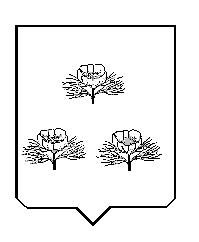 